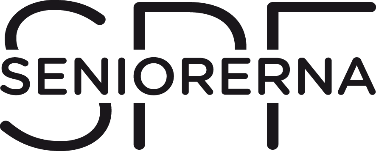                                               Forshaga UllerudHandlingartillÅrsmöte2024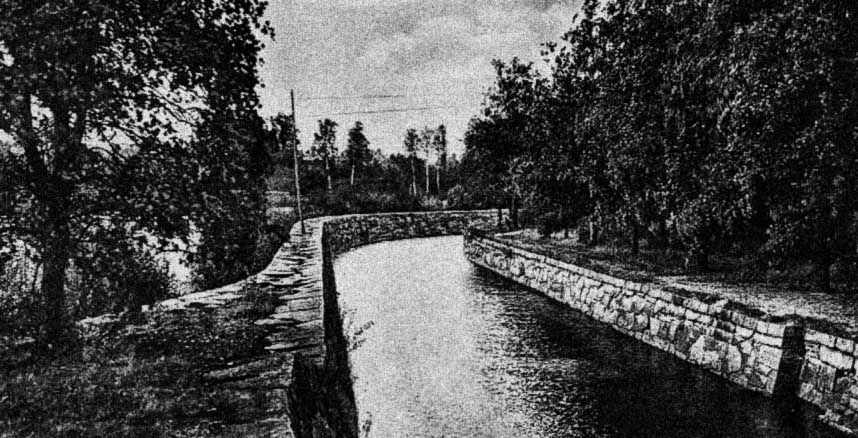 	  Forshaga kanalMöteshandlingar för årsmöte 2024 i SPF Seniorerna Forshaga UllerudDagordning Pkt	Ämne				Anm,förslagVal av ordförande,sekreterare,justerare och rösträknareFastställande av röstlängdFråga om kallelse skett i behörig ordning			Fastställande av dagordningStyrelsens verksamhetsberättelse			Se bilagaStyrelsens ekonomiska redogörelse (balans- och resultat)	Se bilagaRevisorernas berättelse			Se bilagaFastställande av resultat-och balansräkningBeslut om disponering av 2023 års ekonomiska resultat	Se styrelsens förslagFråga om ansvarsfrihet för styrelsenBehandling av verksamhetsplan inklusive budget	Se bilagaFastställande av medlemsavgifter			Se styrelsens förslagFastställande av antalet styrelseledamöter och revisorer	Se styrelsens förslagVal av ordförande				Se valberedningens förslagVal av övriga styrelseledamöter        		Se valberedningens förslagVal av revisorer och ersättare 			Se valberedningens förslagVal av ombud och ersättare till stämman		Se styrelsens förslagNominering av ledamöter till kommunala pensionärsrådet	Se styrelsens förslagFastställande av antalet ledamöter i valberedningen	Se styrelsens förslagVal av ordförande och övriga ledamöter i valberedningenMötet avslutasÅrsmöte 2024. Styrelsens underlag och förslag till beslut.Verksamhetsberättelse för 2023.Verksamhetsberättelse för SPF Seniorerna Forshaga Ullerud(873202-4628) avseende verksamhetsåret 2023.StyrelsenStyrelsen har haft följande sammansättning:Funktion		NamnOrdförande		Bo ÖrtegrenVice ordförande	Gunilla SöderlundKassör		Bengt DelinSekreterare		May Stränggård HammarMedlemsansvarig	Lisbeth DelinÖvriga ledamöter            Maj Stange 		Ann-Christin Sjöqvist			Marianne Ståhlklo	Från och med styrelsemöte nr 9 2023 har Gun Björk varit adjungerad.		RevisorerRevisorer		Roland Hammar				Roger Sundberg	Ersättare		Bengt HallinÖvriga funktionärerFunktionärerna har, enligt årsmötesbeslut, utsetts av styrelsen.Funktion		NamnKRPF (Kommunala	Bo ÖrtegrenRådet för Pensionärer    Gunilla Söderlundoch Funktionshindrade)  Marianne Ståhlklo(ersättare)		Gårdsråd Forsgården	Bengt Delin			Ingegärd Stenström,			Boule-ansvarig	Bengt DelinChi gong-ansvarig	Maj StangeBowls		Bengt Delin	Trivsel- och fest-kommitté	Maj Stange	Gunilla SöderlundGratulationer	May Stränggård HammarValberedning	Gun Björk	Sten Svensson	Arne GuttmanMedlemmar och medlemsvärvningMedlemsantalet har under de senaste åren utvecklats enligt följande:2019-12-31		2022020-12-31		1942021-12-31		1922022-12-31		1922023-12-31		182Antalet nya medlemmar är 16 st, antalet avlidna 10 st och övriga utträdda 16 st.EkonomiDet ekonomiska utfallet för året redovisas i resultat- och balansräkning.Ekonomiskt har resultatet för 2023 givet ett underskott på 3 297 Skr.Från Bergfonden har vi under verksamhetsåret 2023 fått ett belopp på 8 671 Skr.AktiviteterStyrelsearbetetStyrelsen har haft 11 protokollförda sammanträden. Mail och SMS finns för att underlätta kontakterna mellan styrelsen och medlemmarna. Distriktets årsstämma hölls digitalt 2023-04-05. Föreningen representerades av Sören Sandman, Bengt Delin och Bo Örtegren. Föreningen har dessutom genom ordföranden, och/eller olika styrelseledamöter representerats vid möten och seminarier som SPF-distriktet anordnat. Utåtriktade aktiviteterVi annonserar regelbundet våra medlemsmöten i Forshaga-Deje-bladet bla för att föreningen skall vara känd och synlig inom kommunen. Vi har också egna anslagstavlor i Forshaga centrum och i Deje centrum med information om föreningen och våra aktiviteter. Anslagstavlan i Deje bör flyttas för att synas bättre. Styrelsen har ännu inte lyckats hitta någon bättre plats.Föreningens hemsida (spfseniorerna.se/forshagaullerud) innehåller aktuell information om föreningen, med kontaktuppgifter.Vi prenumererar på tidskriften Senioren så att den finns tillgänglig på bibliotek, äldreboenden och vårdcentral inom kommunen. 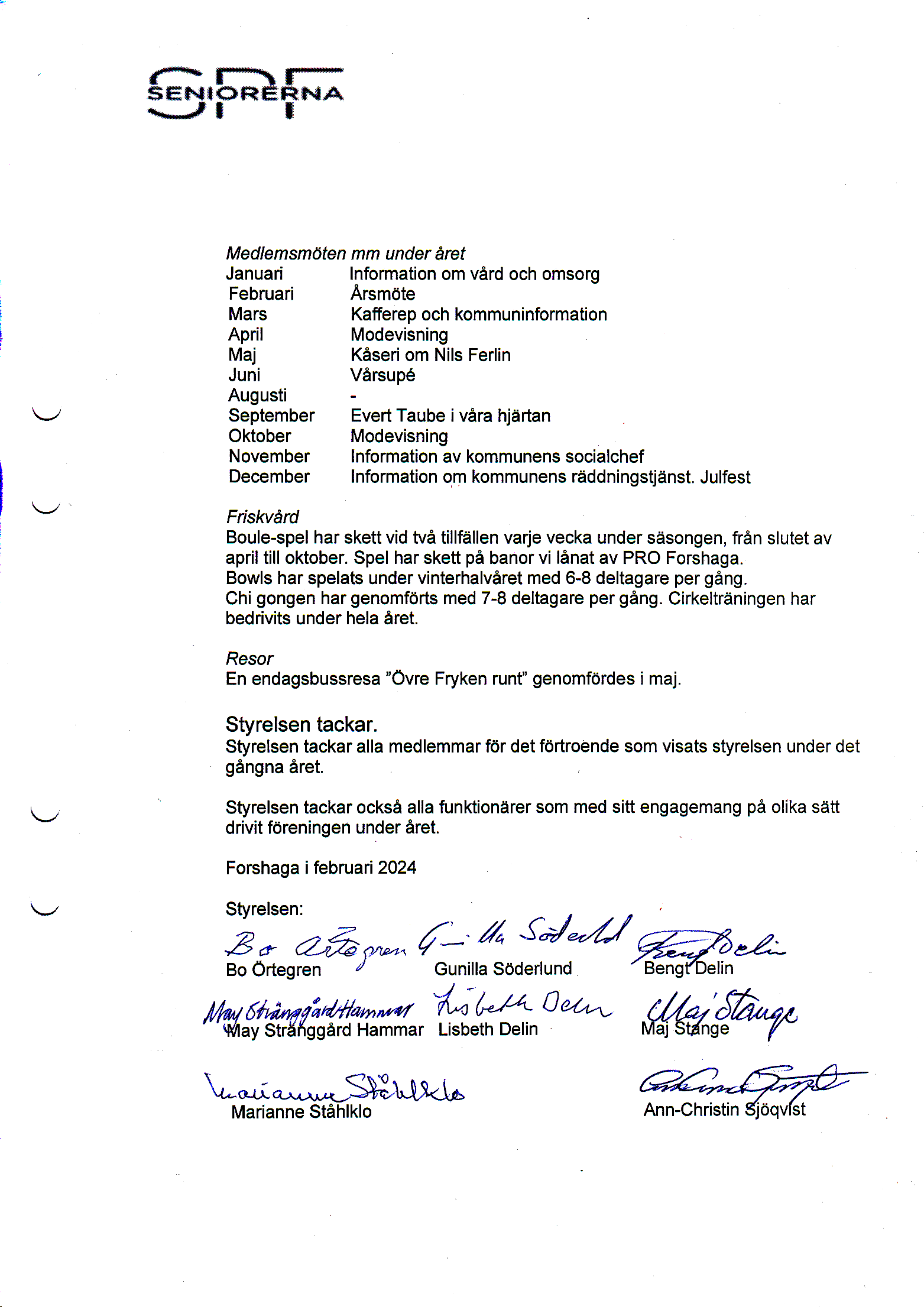 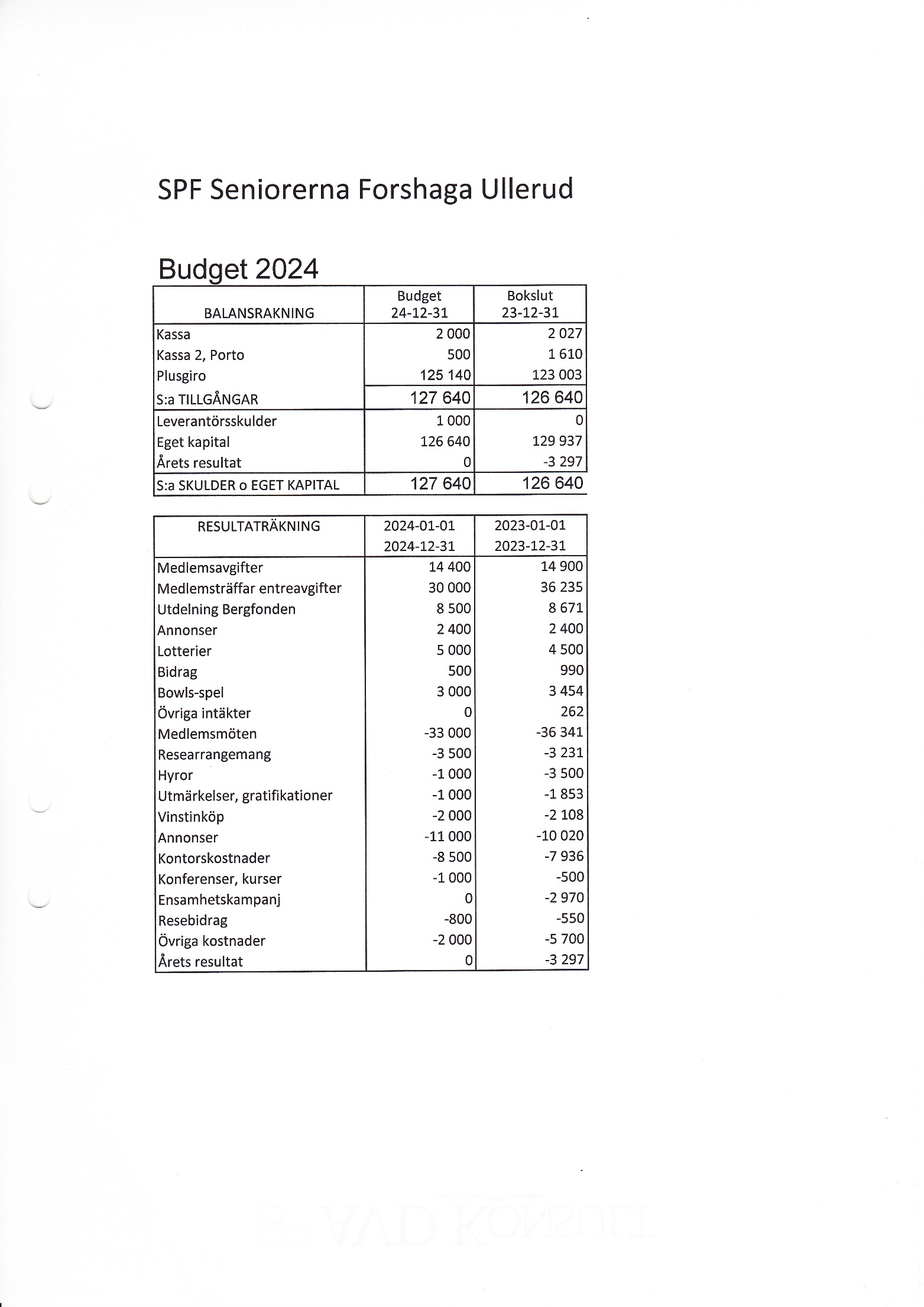 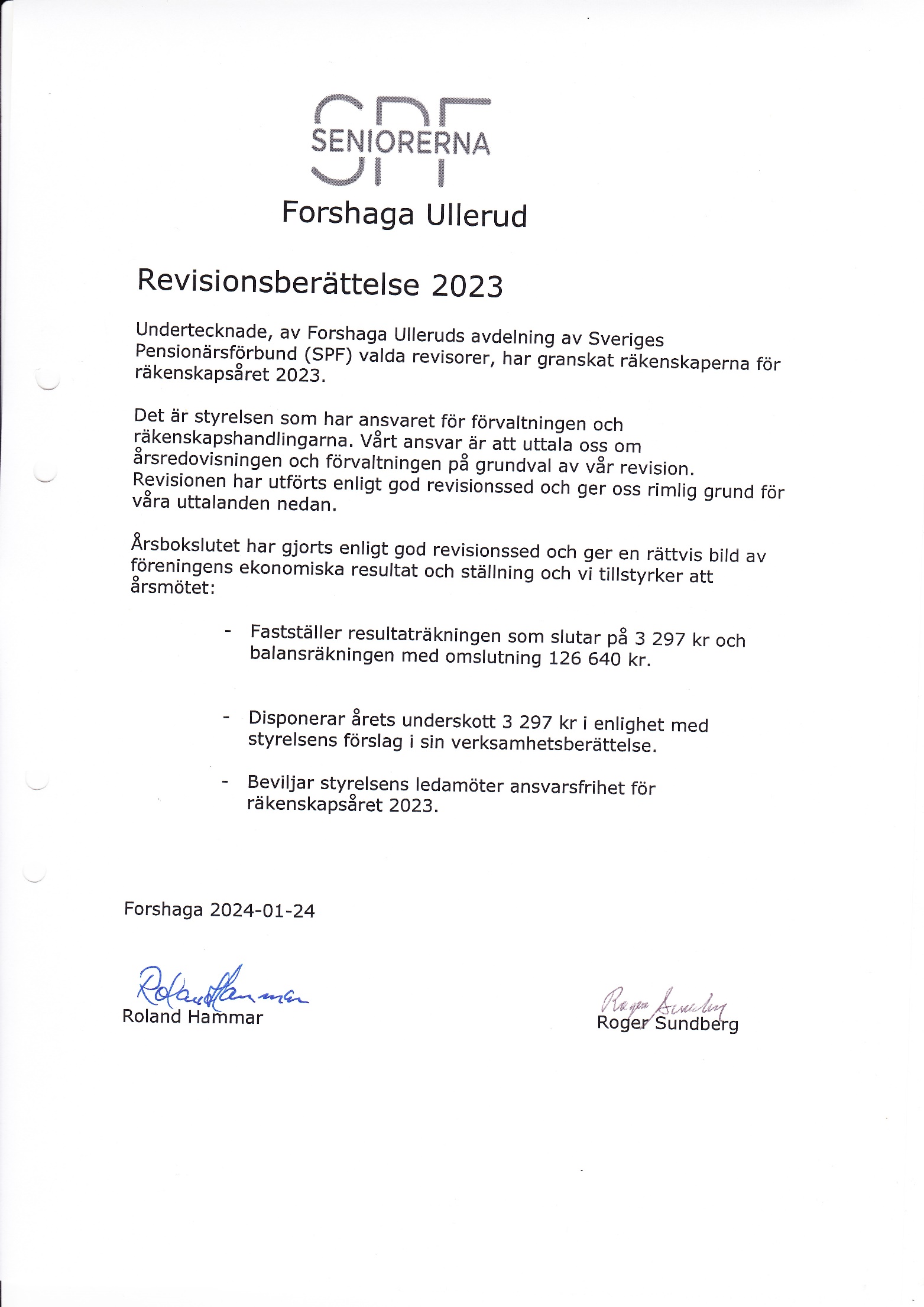 Punkt nrBakgrund, förslag9Enligt bokslutet har verksamheten under 2023 lämnat ett underskott på 3297 Skr. Styrelsen föreslår att beloppet överförs i ny räkning för 2024.12Styrelsen föreslår att avgiften för 2025 inom vår förening skall vara 80 Skr (totalt 280Skr;40 Skr till distriktet och 160 Skr till förbundet). Medlemmar som inträder under kvartal 4 betalar ingen avgift för inträdeskvartalet, däremot årsavgift för följande år.Årsavgift för vänmedlemskap föreslås vara 50 Skr.13Styrelsen har under 2023 bestått av ordförande och 7 ledamöter. Styrelsen föreslår att styrelsen skall bestå av ordförande och 8 ledamöter. Antalet revisorer skall enligt stadgarna vara minst 1 plus en ersättare. Styrelsen föreslår att vi, i likhet med tidigare år, skall ha 2 revisorer och en ersättare.17Vid distriktsstämman har vår förening 2 representanter. Styrelsen föreslår att mötet uppdrar åt styrelsen att ut se ombuden.18I det Kommunala Rådet för Pensionärer och Funktionshindrade, KRPF, har vi  2 ledamöter och 1 ersättare. Ordinarie ledamöter är Bo Örtegren och Gunilla Söderlund. Ersättare är Marianne Ståhlklo. Styrelsen föreslår att mötet uppdrar åt styrelsen att utse ledamöter.19Enligt våra stadgar bör valberedning ha 3 eller 5 ledamöter, inga ersättare.Ledamöter utses vid årsmötet.SPF Seniorerna Forshaga UllerudSPF Seniorerna Forshaga UllerudSPF Seniorerna Forshaga UllerudÅRSREDOVISNING FÖR ÅR 2023ÅRSREDOVISNING FÖR ÅR 2023ÅRSREDOVISNING FÖR ÅR 2023ÅRSREDOVISNING FÖR ÅR 2023BALANSRÄKNING2022-12-312023-12-31Kassa2 0412 027Kassa 2, Porto2 5001 610Plusgiro129 976123 003S:a TILLGÅNGAR134 517126 640Leverantörsskulder4 5800Eget kapital124 917129 937Årets resultat5 020-3 297S:a SKULDER o EGET KAPITAL 134 517126 640RESULTATRÄKNING2022-01-01-2023-01-01-2022-12-312023-12-31Medlemsavgifter15 41014 900Medlemsträffar entreavgifter23 36036 235Utdelning Bergfonden9 1658 671Annonser2 4002 400Lotterier  6 0004 500Bidrag0990Bowls-spel3 2993 454Övriga intäkter0262S:a INTÄKTER59 63471 412Medlemsmöten  25 43536 341Researrangemang 1893 231Hyror2 6003 500Utmärkelser, gratifikationer1 3561 853Vinstinköp2 5962 108Värvningskostnader4300Annonser  9 06010 020Konferenser/kurser400500Kontorskostnader9 2987 936Resekostnader0550Ensamhetskampanj02 970Övriga kostnader3 2505 700S:a KOSTNADER54 61474 709ÅRETS UNDERSKOTT5 020-3 297